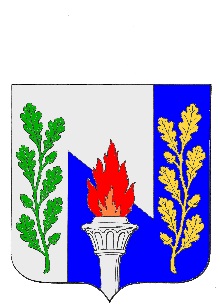 Тульская областьМуниципальное образование рабочий поселок ПервомайскийЩекинского районаСОБРАНИЕ ДЕПУТАТОВРешениеОт   28   октября 2020 года 							№  24-90    О внесении изменений в Решение Собрания депутатов МО р.п. Первомайский Щекинского района от 18.12.2019 года №7-28 «О бюджете муниципального образования рабочий поселок Первомайский Щекинского района на 2020 год и на плановый период 2021 и 2022 годов»В соответствии со статьями 27, 51 Устава муниципального образования рабочий поселок Первомайский Щекинского район, статьей 25 «Положения о бюджетном процессе в муниципальном образовании рабочий поселок Первомайский», Собрание депутатов муниципального образования рабочий поселок Первомайский РЕШИЛО:Статья 1. Внести в Решение Собрания депутатов МО р.п. Первомайский Щекинского района от 18.12.2018 года №7-28 «О бюджете муниципального образования рабочий поселок Первомайский Щекинского района на 2020 год и на плановый период 2021 и 2022 годов» следующие изменения:пункт 1 статьи 1 изложить в следующей редакции:«1. Утвердить основные характеристики бюджета муниципального образования рабочий поселок Первомайский Щекинского района (далее – бюджет муниципального образования) на 2020 год:1) общий объем доходов бюджета муниципального образования в сумме 126 432,1 тыс. рублей;2) общий объем расходов бюджета муниципального образования в сумме 159 779,8 тыс. рублей;3) дефицит бюджета муниципального образования в сумме 33 347,7 тыс. рублей.»пункт 2 статьи 5 изложить в следующей редакции:«2. Утвердить объем прочих безвозмездных поступлений в бюджеты городских поселений в 2020 году в сумме 246,1 тыс. рублей.»пункт 2 статьи 6 изложить в следующей редакции:«2. Утвердить объем межбюджетных трансфертов, передаваемых из бюджета муниципального образования на осуществление части полномочий по решению вопросов местного значения бюджету МО Щекинский район на плановый период в 2021 году в сумме 2 180,8 тыс. рублей, согласно приложению 6 к настоящему Решению.». пункт 1 статьи 7 изложить в следующей редакции:«1. Утвердить общий объем бюджетных ассигнований бюджета муниципального образования на исполнение публичных нормативных обязательств на 2020 год в сумме 60,0 тыс. рублей, на 2021 год в сумме 90,0 тыс. рублей и на 2022 год в сумме 90,0 тыс. рублей.».Приложения 1, 6, 7, 8, 9, 10, 11, 12, 13, 16 изложить в редакции приложений 1, 2, 3, 4, 5, 6, 7, 8, 9, 10 к настоящему Решению.Настоящее Решение подлежит опубликованию в информационном бюллетене «Первомайские вести» и разместить на официальном сайте МО р.п. Первомайский Щекинского района http://pervomayskiy-mo.ru. Решение вступает в силу со дня официального опубликования.Статья 2.Вступление в силу настоящего РешенияГлава муниципального образования рабочий поселок ПервомайскийЩекинского районаМ.А. Хакимов